Châteaubriant, le mercredi 23 décembre 2020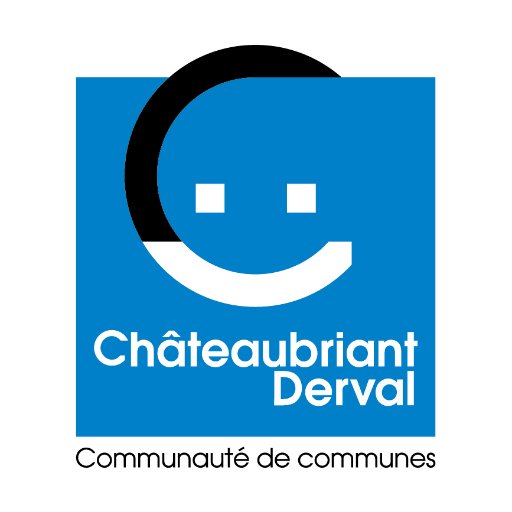 Communiqué de presseEspaces aquatiques intercommunaux : Vers une reprise progressive des coursDepuis le début du confinement le Pôle Piscines accueille les scolaires et les publics prioritaires. À compter du lundi 4 janvier prochain, les activités des enfants mineurs peuvent reprendre, dans le respect du couvre-feu.Aquachoisel L’espace Aquatique AquaChoisel pourra accueillir, en plus des publics prioritaires et des scolaires déjà autorisés, les enfants mineurs pour les activités encadrées par les maîtres nageurs. Les plannings de cours attribués en début de saison restent inchangés sauf le mercredi pour le cours « Éveil aquatique » : il sera avancé de 15 minutes (18h15 à 19h).Par ailleurs, les cours enfants des adhérents au Club Nautique Castelbriantais (CNC) ont repris depuis le 15 décembre exceptionnellement à AquaChoisel.Espace DauphinsL’espace Aquatique Espace Dauphins pourra accueillir, en plus des publics prioritaires et des scolaires déjà autorisés, les enfants mineurs pour les activités encadrées par les maîtres nageurs. Les plannings de cours attribués en début de saison restent inchangés sauf le lundi pour le groupe « Anneau Rouge » : il sera avancé de 45 minutes (18h à 18h45).Les cours sont avancés afin de laisser le temps aux familles de rentrer à leur domicile et ainsi respecter le couvre-feu de 20h. 
Espace aquatique de Derval L’espace Aquatique pourra accueillir, en plus des publics prioritaires et des scolaires déjà autorisés, les enfants mineurs pour les activités encadrées par les maîtres nageurs. L’ensemble des plannings de cours attribués en début de saison restent inchangés.En ce qui concerne les publics adultes : les trois piscines devraient rouvrir pour accueillir le grand public à partir du 20 janvier. Puis, les cours de natation et les différentes activités de la forme (aquagym, aquabike, aquatraining,…) devraient, quant à eux, reprendre le 25 janvier, toujours sous réserve des décisions du gouvernement.Contacts ESPACE AQUATIQUE AQUACHOISELRue de la Galissonnière 44110 Châteaubriant02 40 07 73 78aquachoisel@cc-chateaubriant-derval.fr www;aquachoisel.frESPACE AQUATIQUE DE DERVAL33 rue de l’Abbé Orain 44590 Derval02 40 07 50 00accueil@espace-aquatique-derval.frespace-aquatique-derval.com ESPACE DAUPHINS33 rue de la Libération 44110 Châteaubriant0240 07 73 78espace-dauphines@cc-chateaubraint-derval.fr